DominicaDominicaDominicaNovember 2027November 2027November 2027November 2027MondayTuesdayWednesdayThursdayFridaySaturdaySunday1234567Independence DayNational Day of Community Service89101112131415161718192021222324252627282930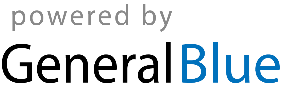 